       Kvalitetsutviklingsplan Høle barne - og ungdomsskule   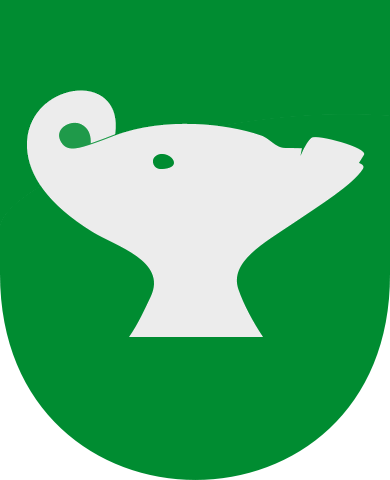 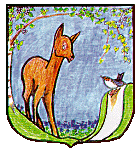        2022-2023           Vedteken i SU nr   SKISSE per 23.08.22, 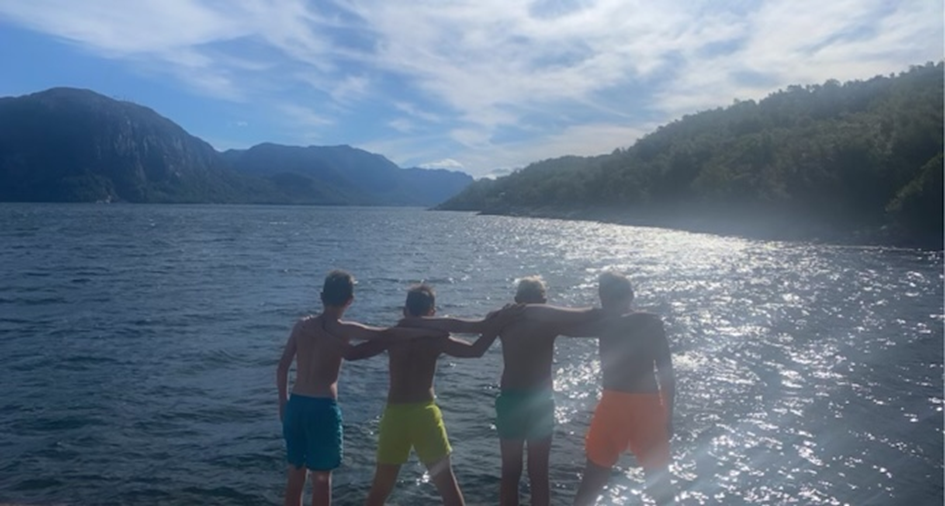 Temaveke: “Havet” Innhaldsliste:Visjon og verdiar……………………………………………………....  side 2Målgruppe for planen…………………………………………………  side 2Om skulen……………………………………………………………… side 3Satsingsområde og overordna mål for skuleåret 2021-2022…....   side 4Skildring av skolebasert vurdering………………………………….   side 5Årshjul for skulebasert vurdering…………………………………….. side 8Utviklingsplan SFO…………………………………………………..  . side 9Skildring andre planar, årshjul og lenker………………………….... side 10Visjon og verdiar. Skulen har eit klart definert samfunnsoppdrag: «Skolen skal bygge sin praksis på verdiene i opplæringslovens formålsparagraf» «Formålsparagrafen uttrykker verdier som samler Norge som samfunn. Verdiene er grunnlaget for vårt demokrati og skal hjelpe oss å leve, lære og arbeide sammen i en kompleks samtid og i møte med en ukjent framtid. De felles verdiene bygger på kristen og humanistisk arv og tradisjon. De kommer også til uttrykk i ulike religioner og livssyn, og de er forankret i menneskerettighetene» Udir.For å gje elevane i Sandnesskulen ei best mogleg undervisning er det laga ein kvalitetsplan for eit heilskapleg utdanningsløp frå barnehage til gjennomført grunnskule  i Sandnes kommune.  Planen definerer desse felles innsatsområda:Tidleg innsatsBarn og unge som medskapar i eiga læring, utvikling og danning.Pedagogisk bruk av digital læringsteknologiProfesjonelle læringsfellesskap Målgruppe for planenVår utviklingsplan er grunnlagsdokument for utviklingsarbeidet på Høle skule dette skuleåret og er laga for tilsette og føresette. Planen er lagt fram for rådsorgana på skulen, elevrådet, i FAU og er lagt fram for vedtak av SU, SAK  17/22. Vidare er skulesjef Hege E Røen og Utval for kultur og oppvekst orientert. Om skulenHøle Barne- og Ungdomsskule er grunnlagt i 1863 og er av dei eldste nynorskskulane i Noreg. Siste åra såg vi endringar i foreldra sine ønske om målform. Dette har ført til 5 bokmålsklassar på barneskulen.  Det er for tida 30 tilsette, inkludert SFO, og 133 elevar på 10 klassar. Skulen har organisert dei tilsette i tre arbeidsgrupper, 1-4. klasse, 5-7. klasse og 8 -10. klasse. Skulen si leiargruppe består av avdelingsleiar, SFO- leiar og rektor. Vidare har ressursgruppe ansvar for å behandle saker som går på spesialundervisning og kjenne til saker og tiltak innan læringsmiljø. I ressursgruppa møter spes.ped.koordinator, PPT, helsesjukepleiar, rådgjevar, avdelingsleiar, SFO leiar og rektor. Skulen si utviklingsgruppe består av avdelingsleiar, gruppeleiarar og rektor. Utviklingsgruppa koordinerer og planlegg utviklingsarbeidet ved skulen. Vidare er vi Praksisskule og har derigjennom tilgang til kompetanseutvikling på UiS, dette skuleåret vil 4 av våre praksislærarar gjennomføre praksislærarutdanning på UiS. Skulen sitt samarbeidsutval og skulen sitt skulemiljøutval møtest begge 4 gonger i året, blir orientert om alle større saker og får alle langsiktige saker til vedtak.Vidare gjennomfører verneombod ulike vernerundar.  På fysiske vernerundar deltek representatant for reinhald og to elevrådsrepresentanter.  Desse representerer og elevrådet i Skulemiljøutvalet og legg der fram funna frå vernerunda. For å auke elevane sitt læringsutbytte analyserer vi resultat av kartleggingsprøvar og nasjonale prøvar - ut frå resultata sett vi inn tiltak. Vidare brukar vi skulevandring som metode til å følgje opp lærarane si læring og utvikling i klasserommet. Skuleleiinga deltek i leiarutviklingsprogrammet til skuleeigar.  Elevar som ikkje har forventa progresjon i rekning, lesing og skriving får tilbod om intensiv opplæring. Men den viktigaste måten å følgje opp eleven sitt læringsutbytte er den daglege kontakt mellom elev-lærar-heim. Teoretisk forankring:  I år vil vi bruke deler av  Kompetansepakke hos Udir “Vurdering for læring”. Vi fekk førre skuleår ein gjennomgang av vurdering frå fagstab skule, og følgte opp med å studere tilsynsrapportar av statsforvaltar i Rogaland. Det er grunnlag for å endre vår praksis, dette arbeidet vil venteleg føre til endring i måten heimane får presentert vurdering på barnetrinnet.  Arbeidet vil gå føre seg i oppstart  av skuleåret, på personalmøter og i fellestid ut etter hausten. Satsingsområde; Overordna mål:  Alle våre elevar skal fullføre 1. klasse vidaregåande skule.For å oppnå dette tenker vi: All vår innsats gjennom 10 år i å byggje kunnskap, haldningar og god fysisk og psykisk helse skal sikte mot vårt overordna mål: “Alle våre elevar skal fullføre første år på vidaregåande skule” Heve undervisningskvalitet: fleire av våre elevar skal oppleve meistring. Skulevandring, aktiv oppfølging av elevundersøkinga gjennom planer for tiltak og evaluering av desse.  Få fram eleven sin stemme om læring og vurdering.Spisse skulen på tidleg innsats med å la trinnleiarane styre bruken av styrkingstimar som ein fleksibel behovstyrt ressurs.Trygt og godt skulemiljø – samanheng med positivt læringsutbytte.Skulemiljø er definert som «de samlede kulturelle, relasjonelle og fysiske forholdene på skolen som har betydning for elevenes læring, helse og trivsel.»Mål: Alle våre elevar skal ha eit trygt og godt læringsmiljø.Strategi for å nå målet:Planen for trygt og godt skulemiljø skal være kjent for alle tilsette, og rutinane er dei vi skal følgje innanfor førebygging og oppfølging.Påvirke læringsutbytte gjennom arbeid med relasjonar – relasjonar er limet i det gode læringsmiljøet. (Udir: Det gode læringsmiljø; klasseleiing, relasjon mellom elev og lærar, relasjon og kultur for læring hjå elevane, skule-heim samarbeid, leiing og kultur for læring på skulen)  Høyre eleven si stemme gjennom den daglege kontakt, i klassen, i elevråd og Samarbeidsutvalet.Oppfølging overgang vidaregåande skule – rådgjevar tett på. Leik i 1. klasse for å skape trygge relasjonar mellom elevar og vaksne.Læringsmiljøsenteret som ein ressurs i arbeidet i arbeidsgruppene.Følgje opp funn i elevundersøkinga på trinnmøte og lag eigen klasseaktivitetsplan.Miljøterapeut retta inn mot ungdomstrinnet. Verktøy for vurdering av måloppnåing:Dagleg kontakt med elevane.Elevundersøking.Saker som går på elevane sine rettar til trygt og godt skulemiljø. Fullføringsgrad vidaregåande skule.SosiogramTilbod til våre elevar som ikkje har forventa progresjon i rekning, lesing og skriving.Skulen er plikta til å tilby intensiv opplæring slik at tiltak kan kome raskt i stand for å hjelpe eleven. Hos oss har vi sett inn ekstra lærar i rekning, lesing og skriving der behov er meldt. Vidare har vi kurs i lesing og rekning, samt at vi arbeider med å lage eit kurs i skriving. Skrivekursa tilpassast den einskilde eleven sine behov, alt frå bokstavforming og å følgje linja til setnings- og tekstbygging.Intensiv opplæring er definert som ein del av den ordinære undervisninga, ser skulen derimot at opplæringa ikkje hjelper elever = endre opplegget eller vurdere behovet for spesialundervisning i samarbeid med PPT. Mål: elevar som ikkje har forventa progresjon i rekning, lesing og skriving uansett trinn, skal få tilbod om intensiv fagopplæring. Overordna målet for lesing og skriving er at elevane skal:Utvikle funksjonell lese- og skrivedugleikUtvikle lese- og skriveglede.Kunne bruke lesing og skriving rom redskap til å tileigne seg annan kunnskap.I det overordna målet ligg det at elevane i første omgang skal lære å lese og skrive, for deretter å lese og skrive for å lære.Vi ynskjer å ha felles praksis på alle trinn:stillelesing på skulen kvar dagleselekser skal ha leseoppdragFokus på arbeid med omgrep og nye ord retta mot dei ulike fagabruke ulike typar tekst/ulike sjangrar gjennom heile åretjobbe med lesestrategiar som er relevant for dei ulike fagspesifikke tekstanebruke skriverammer ved skriving av ulike fagspesifikke tekstarhøyre elevane jamnleg i leselekserDet er foreslått lese- og skrivestimulerande tiltak på alle trinn i tillegg til kva tiltak som blir sett inn om ein elev ikkje har forventa fagleg utvikling.Tiltaka i lesing og skriving vil då vere:-tett samarbeid med heimentilpassa opplæring i klasserommet ved t.d. styrkingslærar / spes.ped.lærarSærskilde tiltak som lese/skrivekurs, arbeid i gruppe, bruk av ulike lesestimulerande hjelpeprogram som Relemo, IntoWords-Bruk av Jonsbråten leseark- Melde frå om elevar under og rundt kritisk grense på kartleggingsprøvar til ressursgruppaPlan for leseutvikling.Mål lesing: Alle våre elevar skal oppleve utvikling i sin leseferdigheit gjennom grunnskulen.                    Blir ikkje målet nådd, skal tiltak setjast inn.Strategi for å nå mål i lesing: Elevar som slit i 1. klasse alt etter innlæring av femte bokstav skal få hjelp.Elevar som skårar under eller rett over kritisk grense på kartleggingsprøvar 1-3 trinn skal få hjelp og tilbod om lesekurs. Elevar på nivå 1 i lesing på 5. trinn skal få tilbod om kurs i bruk av lesestrategiar. Elevar på nivå 1 og 2 i lesing på 8. trinn skal få tilbod om kurs i bruk av lesestrategiar. Foreldre må informerast tydeleg om tilbodet til elevar som ikkje har ønska utvikling i lesing og om korleis dei kan informere skulen ved bekymring på felles foreldremøte. Hjelpa skal vere i samarbeid med heimen og kan innebere ekstra trening på å skrive og lese, ekstra lærar gjennom bruk av styrkingsressurs, rettleiing frå PPT eller andre  tiltak. Elevar med dysleksi følgjast opp gjennom tilbod om digitale hjelpemiddel og eigen opplæring i desse. Vidare oppdaterast informasjonen på skulen si heimeside om korleis vi og andre kan hjelpe.  Det er sett i gang eit eige arbeide på området dette skuleåret. Tett samarbeid mellom lærarane og kunnskapsoverføring frå spes.ped.koordinator til faglærar etter lesekurs.Systematisk bruk av data frå nasjonale prøvar. Prøveresultat blir eksportert til Conexus Engage for analyse av faglærar eller rektor ved behov. Faglærar skal følge opp etter rutinane skildra i «Årsplan nasjonale prøvar».Verktøy for vurdering av måloppnåing leseutvikling:Kartleggingsprøvane i 1-4. klasse Nasjonale prøver i 5, 8 og 10. klasse. Foreldreundersøkinga, spørsmål om tiltak når barn ikkje har forventa læringsutvikling.Lærar sine observasjonar.ElevsamtalarAndre læringsstøttande prøvar og skulebidragsindikator. Plan for utvikling i rekning.Mål matematikk:  Ingen av våre elevar skal gå ut 10. klasse med karakteren 2 eller mindre i  matematikk. Strategi for å nå mål matematikk: Elevane våre som fell bak utvikling i matematikk, skal få tilbod om intensiv opplæring i faget.(fell bak utvikling = på bekymringsnivå etter kartleggingsprøvane 1-4. klasse, nivånasjonal prøve 5. klasse, eller nivå 1-2 nasjonal prøve ungdomstrinn, eller står i farefor å få karakteren 2 i matematikk 10. klasse) Elevane testast i forkant for å kartlegge problemområde og i etterkant av kurset for å kartlegge læringseffekt og utvikling.  Heimen skal alltid informerast og det skal opprettast samarbeid om vidare utvikling – heimen er å betrakte som ein ressurs i eleven si vidare utvikling i faget.           (Denne strategien blei vedteke i SU møte nr 2 SAK 11/19)Det leggjast ut styrkingstimer i matematikk på trinna. Timane skal vere behovsstyrt og fleksible. Alle lærarar kan ta opp bruk av desse med sin AG-leiar som igjen styrer desse og informerer rektor om endringa.Systematisk bruk av data frå nasjonale prøvar. Prøveresultat eksporterast til Vokal for analyse av faglærar eller rektor ved behov, faglærar følgjer opp etter rutinane skildra i «Årsplan nasjonale prøvar» .Verktøy for vurdering av måloppnåing:Kartleggingsprøver 1-4. klasse.Nasjonale prøver 5, 8, 9.kl samt bruke tidlegare nasjonale prøvar.Læringsstøttande prøvar frå Udir eller læreverk.Karakterutvikling.Lærar sine observasjonar.ElevsamtalarAndre kartleggingsverktøy som skulebidragsindikator. Kompetanseutvikling, utvikle våre kunnskapar og ferdigheiter.Mål kompetanseutvikling: alle formelle krav til skulen om kompetanse skal være oppfylt og alle tilsette skal gjennomføre intern og/eller ekstern kompetanseheving skuleåret 2022-2023.Strategi for å nå mål kompetanseutvikling: Felles kurs i Opplæringsloven sin §9 i planleggingsdag haust 2022 for alle tilsette, inkludert reinhald og driftsoperatør.Masterstudier i matematikk for vår mattespesialist. Vidareutdanning innan Lese – og skriveopplæring 1-10 for vår leselærar/fagfornyar.Intern kunnskapsdeling innan lesing, IKT/digitalisering og rekning i fellestid.Kompetanseutvikling i Sandnesskolen – et omfattende tilbod til skuleleiarar, ressurslærarar og personalet (eksempel å besøke en ressursskole).«Alle elevene er våre» - strategi og læringsdokument.Oppfølging og støtte av lærarane gjennom skulevandring utført av avdelingsleiar.Bruk av læringsteknologi – interne fagkurs og kompetansepakke Udir for arbeid med innføring av ny læreplan (kompetansepakker klar november) Praktisk undervisning – planlegge og evaluere utvalde timar i saman.Kompetansepakke nr 5 “Vurdering”Verktøy for vurdering av måloppnåing:Medarbeidarsamtaler.10 Faktor medarbeidarundersøking.Referat arbeid i arbeidsgruppene.Fullføring vidareutdanning,  interne fagkurs og kompetansepakke.Tilbakemelding til rektor etter arbeid på personalmøter med felles faglitteratur. Skulebasert vurdering på Høle Barne og Ungdomsskule: «Skolebasert/virksomhetsbasert vurdering er skolens vurdering av organiseringen, tilretteleggingen og gjennomføringen av opplæringen på skolen.  Skolen skal vurdere i hvilken grad disse faktorene medvirker til at elevene når målene i Læreplanverket for Kunnskapsløftet / annen godkjent læreplan. Skolen skal gjennomføre skolebasert/virksomhetsbasert vurdering jevnlig.» Udir.Kvart skuleår startar med at skuleleiinga sett seg inn i ulike tilsynsrapportar og vurderer skulen sin praksis opp mot desse. I år tok vi for oss “Skulebasert vurdering”. På Høle skule bruker vi kartleggingsprøvar og nasjonale prøvar i tråd med årsplanen hos Udir. Videre har nyttast læringsstøttande prøvar i matematikk på 5-7 og 8-10 trinn. Vi måler også gjennomføringsgrad vidaregåande skule, grunnskulepoeng, skulebidragsindikator og eksamensresultat. Samla utgjer dette eit breitt vurderingsgrunnlag som vi nytter til anslyse og oppfølging.  Udir har også under utvikling eit verktøy “Analysebrett” som nyttast, mellom anna viser det skulebidragsindikator og trender på nasjonale prøvar. Eleven sin stemme kjem fram i elevundersøkinga, elevsamtaler, undervegsvurdering, deltaking i skulen sine rådsorgan,  foreldrekonferansar kor eleven også er med og i den daglege læringssituasjon og kontakt med lærar. Resultata vi får inn etter gjennomføringa følgast opp etter skulen sine kriterier slik dei er skildra i utviklingsplanen under lesing og rekning. 5. Utviklingsplan Høle SFOFORMÅLET MED VERKSEMDA Innhald og verksemd skal bli prega av barna sitt behov for tryggleik og omsorg, og gi barna gode utviklings- og aktivitetsmuligheiter med vekt på leik, barna sin eigen kultur og sosial læring.  Skulefritidsordninga (SFO) skal i nært samarbeid med heimen og skulen sitt øvre personale gi barna muligheit til ein positiv oppvekst i eit heilskapleg og stimulerande miljø. KORT PRESENTASJONHøle SFO er et tilbod for barn frå 1.–4. klasse og for funksjonshemma barn i 5. – 10.klasse. SFO består av omtrent 27 barn ved skulestart. Alle barna er i SFO sitt baserom og skulen sitt tekstilrom som ligg vegg i vegg. Me har eit flott og allsidig uteareal som me brukar kvar dag.STYRING OG SAMARBEIDRetningslinjene for SFO blir bestemt av bystyret.Samarbeidsutvalet (SU) ved den enkelte skule har avgjerdsmyndigheit overfor SFO. SU godkjenner interne reglar og rammer for organiseringa.SAMARBEID MED SKOLENHøle SFO er en del av drifta ved Høle Barne-  og Ungdomsskule, og rektor er ansvarlig for skulefritidsordninga. Avdelingsleiar har regelmessige møter med rektor.Avdelingsleiar deltar fast i skulen si ressursgruppe.Eit godt samarbeid med skulen er viktig for å skape ein heilhet i barnas kvardag, og for at me på skal kunne gi et best mulig tilbod. Avdelingsleiar og personalet i SFO snakkar med lærarane regelmessig med det formål å utveksle informasjon for å sikre heilhet i barnas kvardag. Skjer det noko spesielt med barna i løpet av dagen blir SFO informert om dette og omvendt.Personalet i SFO har regelmessige møter kor aktivitetar planleggast og arbeidet vårt blir evaluert.UTVIKLINGSOMRÅDE I SFO OG STRATEGIEN «ALLE ELEVENE ER VÅRE»Skape eit godt læringsmiljø er paraplyen vår, under den har me:Sosial kompetanseVår hovudoppgåve i SFO er å auke barna sin sosiale kompetanse. Sosial kompetanse kan delast opp i fem delkompetansar: empati, sjølvhevding, sjølvkontroll, ansvarlegheit og samarbeid.Sosial kompetanse er noko som er viktig i møte med andre menneske. For barn vil det å inneha sosial kompetanse hjelpe dei til å danne vennskap, ha større forutsetningar til å trivast på skulen og til å ha ein betre psykisk helse. Sosial kompetanse er viktig for å kunne ruste barn til å møte store og små utfordringar i livet. InkluderingAlle skal høyre til eit leike fellesskap. Personalet er ekstra observant på dei barna som synes det er vanskeleg å vere med i leik, og som ikkje heilt forstår dei sosiale reglane. Dei vaksne skal gå inn og rettleie, oppmuntre og støtte dei som har problem med dette. Målet vårt er at ingen skal oppleve isolering, utfrysing, vald eller mobbing. Me er ein liten  SFO med god oversikt og god kjenneskap til alle barna, noko som er eit privilegium for både store og små. Me skal med enkelhet finne ut om noko ikkje er greitt og kunne ordne opp raskt.Mestring og medverkingBarna skal få lov til å oppleve meistring i løpet av ein SFO dag. For oss er det viktig at barna får velje kva aktivitetar dei vil vere med på, og å komme med forslag om kva dei vil gjere. Ofte veljar barn noko dei synes er kjekt å halde på med, og disse aktivitetane er ofte noko dei føler dei meistrar. Å føle meistring skapar eit positivt sjølvbilete og sjølvtillit. Bidra med fagleg utviklingsmålVære med bidra til ein jamn leseutvikling for barna i SFO.Være med å bidra til å skape glede og interesse for tall gjennom ulike spill.Være med å utvikle kreativitet gjennom spill og formingsaktiviteter.Me har eit stort utval i bøker, spel og formingsmateriell som er i bruk kvar veke.Å fokusere på disse utviklingsområda ønskjer me å bidra med å skape eit godt sosialt miljø på SFO for alle! Her skal det vere gode muligheiter til å danne nye vennskap, dyrke gamle vennskap og få ein trygg og god relasjon til dei vaksne. Dette vil føre til økt trivsel og skape eit godt læringsmiljø. Me vil fortsette å jobbe for at SFO skal vere med på å utvikle eit godt læringsmiljø for alle SFO barna slik at deira læringsutbytte blir godt på skulen.Høle skule sine planar for:Lese- og skriveplan for Høle skuleMatematikkplan for Høle skulePlan for the ELL at Høle skule